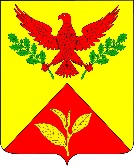 ПОСТАНОВЛЕНИЕАДМИНИСТРАЦИИ ШАУМЯНСКОГО СЕЛЬСКОГО ПОСЕЛЕНИЯ ТУАПСИНСКОГО РАЙОНА от   14.09.2016 	                                                                                                   		№  212                                                                       с.ШаумянО внесении изменений в постановление администрации Шаумянского сельского поселения Туапсинского района от 03.02.2016 № 24 «Об утверждении перечня муниципальных услуг, предоставление которых осуществляется по принципу «одного окна» в муниципальном казенном учреждении «Многофункциональный центр предоставления государственных и муниципальных услуг Туапсинского района»В соответствии с Федеральным законом от 06 октября 2003 года №131- ФЗ «Об общих принципах организации местного самоуправления в Российской Федерации», Законом Краснодарского края от 10 июня 2015 года № 3179-КЗ «О внесении изменений в статьи 2 и 3», Закона Краснодарского края от 5 ноября 2014 года № 3039-КЗ «О закреплении за сельскими поселениями Краснодарского края вопросов местного значения»,                                        п о с т а н о в л я ю :1. Приложение к постановлению администрации Шаумянского сельского поселения Туапсинского района от 03.02.2016 №24 «Об утверждении перечня муниципальных услуг, предоставление которых осуществляется по принципу «одного окна» в муниципальном казенном учреждении «Многофункциональный центр предоставления государственных и муниципальных услуг Туапсинского района» читать в новой редакции.2. Постановление администрации Шаумянского сельского поселения Туапсинского района от 25 апреля 2016 года № 28 «О внесении изменений в постановление администрации Шаумянского сельского поселения Туапсинского района от 03.02.2016 № 24 «Об утверждении перечня муниципальных услуг, предоставление которых осуществляется по принципу «одного окна» в муниципальном казенном учреждении «Многофункциональный центр предоставления государственных и муниципальных услуг Туапсинского района» считать утратившим силу.3. Ведущему специалисту администрации Шаумянского сельского поселения Туапсинского района (Варельджян) разместить настоящее постановление на официальном сайте администрации Шаумянского сельского поселения Туапсинского района (www.шаумянское.рф).4. Контроль за выполнением настоящего постановления оставляю за собой. 5. Постановление вступает в силу со дня его подписания.Исполняющий обязанности главыШаумянского сельского поселенияТуапсинского района					                        М.В.МирджановПРИЛОЖЕНИЕ             УТВЕРЖДЕНпостановлением администрацииШаумянского сельского поселения Туапсинского районаот 14.09.2016 № 212ПЕРЕЧЕНЬмуниципальных услуг, предоставление которых осуществляется по принципу «одного окна» в муниципальном казенном учреждении «Многофункциональный центр предоставления государственных и муниципальных услуг Туапсинского района»Ведущий специалист по общим вопросамадминистрации Шаумянскогосельского поселения Туапсинского района	                        А.А.ВарельджянЛИСТ СОГЛАСОВАНИЯпроекта постановления администрации Шаумянского сельского поселения Туапсинского районаот 14.09.2016 № 212«О внесении изменений в постановление администрации Шаумянского сельского поселения Туапсинского района от 03.02.2016 №24 «Об утверждении перечня муниципальных услуг, предоставление которых осуществляется по принципу «одного окна» в муниципальном казенном учреждении «Многофункциональный центр предоставления государственных и муниципальных услуг Туапсинского района»№ п/п.Наименование муниципальной услуги121Предоставление земельных участков, находящихся в государственной или муниципальной собственности, гражданам для индивидуального жилищного строительства, ведения личного подсобного хозяйства в границах населенного пункта, садоводства, дачного хозяйства, гражданам и крестьянским (фермерским) хозяйствам для осуществления крестьянским (фермерским) хозяйством его деятельности2Постановка граждан, имеющих трех и более детей, на учет в качестве лиц, имеющих право на предоставление им земельных участков, находящихся в государственной или муниципальной собственности, в аренду3Предоставление гражданам, имеющим трех и более детей, в аренду земельных участков для индивидуального жилищного строительства или для ведения личного подсобного хозяйства4Предоставление в собственность, аренду, безвозмездное пользование земельного участка, находящегося в государственной или муниципальной собственности, без проведения торгов5Предоставление земельных участков, находящихся в государственной или муниципальной собственности, на торгах6Предоставление земельных участков, находящихся в государственной или муниципальной собственности, отдельным категориям граждан в собственность бесплатно7Предварительное согласование предоставления земельного участка8Предоставление земельных участков, находящихся в государственной или муниципальной собственности, на которых расположены здания, сооружения, в собственность, аренду9Предоставление земельных участков, находящихся в государственной или муниципальной      собственности,     в постоянное (бессрочное) пользование10Предоставление в аренду без проведения торгов земельного участка, который находится в государственной или муниципальной собственности, на котором расположен объект незавершенного строительства11Утверждение схемы расположения земельного участка или земельных участков на кадастровом плане территории12Заключение нового договора аренды земельного участка без проведения торгов13Прекращение правоотношений с правообладателями земельных участков14Перевод земель или земельных участков в составе таких земель из одной категории в другую15Предоставление выписки из реестра муниципального имущества16Предоставление муниципального имущества в аренду или безвозмездное пользование без проведения торгов17Регистрация и учет заявлений граждан, нуждающихся в получении садовых, огородных или дачных земельных участков18Заключение соглашения о перераспределении земель и (или) земельных участков, находящихся в государственной или муниципальной собственности, и земельных участков, находящихся в частной собственности19Выдача разрешения на использование земель или земельного участка, находящихся в государственной или муниципальной собственности, без предоставления земельного участка и установления сервитута20Заключение дополнительного соглашения к договору аренды земельного участка, договору безвозмездного пользования земельным участком21Заключение соглашения об установлении сервитута в отношении земельного участка, находящегося в государственной или муниципальной собственности22Выдача специального разрешения на движение по автомобильным дорогам местного значения транспортного средства, осуществляющего перевозки опасных, тяжеловесных и (или) крупногабаритных грузов23Выдача разрешения на право организации розничного рынка24Выдача разрешений на вступление в брак лицам, достигшим возраста шестнадцати лет25Уведомительная регистрация трудового договора с работодателем – физическим   лицом, не   являющимся индивидуальным предпринимателем26Предоставление копий правовых актов администрации муниципального образования27Предоставление выписки из похозяйственной книги28Выдача порубочного билета на территории муниципального образования29Выдача разрешения (ордера) на проведение земляных работ на территории общего пользования30Присвоение, изменение и аннулирование адресовПроект составлен и внесен:Ведущий специалист по общим вопросам администрацииШаумянского сельского поселенияТуапсинского района                                   А.А.ВарельджянПроект согласован:Ведущий специалист по территориальному планированиюземлепользованию и застройкиадминистрацииШаумянского сельского поселенияТуапсинского района                                       З.П.Петрова